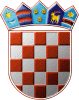 REPUBLIKA HRVATSKAVARAŽDINSKA ŽUPANIJAOPĆINA SVETI ILIJAOBRAZLOŽENJEUZ PRORAČUN OPĆINE SVETI ILIJAZA RAZDOBLJE OD 01. SIJEČNJA DO 31. PROSINCA 2023. GODINEUVODNA BILJEŠKANaziv obveznika: OPĆINA SVETI ILIJASjedište obveznika: Sveti Ilija, Trg Josipa Godrijana 2, 42214 Sveti IlijaMatični broj: 02653834OIB: 10443118219 Razina 23 Djelatnost: 8411- Opće djelatnosti javne upraveRKP: 31421IBAN: HR 182360000 1843800005, račun za redovno poslovanje otvoren kod Zagrebačke banke Zagreb PRORAČUNSKI KORISNIK: DJEČJI VRTIĆ „GUMBEK“ Sjedište obveznika: Beletinec, Ulica Stjepana Radića 77, 42214 Sveti IlijaBroj RKP: 52241Matični broj: 5462924Šifra djelatnosti: 85.10 - Predškolsko obrazovanjeOIB: 39484140118IBAN: HR 34 2360000 1102943011 račun za redovno poslovanje otvoren kod Zagrebačke banke ZagrebPočetak rada: 01.10.2021.Upisan u sudski registar 19.08.2021.g.Podaci o odgovornoj osobi:Marin Bosilj, dipl. ing. iz Beletinca, Radnička ulica 25, OIB 70323459450, općinski načelnik; stupio na dužnost 24.05.2013.g.Podaci o odgovornoj osobi proračunskog korisnika:Ravnateljica: Dijana Ptiček, univ.bacc.praesc.educ. iz Beletinca, Ulica Stjepana Radića 7, OIB 05175912487, na dužnosti od 01.10.2021.g.Temeljem članka 42. Zakona o proračunu (NN 144/21) predstavničko tijelo jedinice lokalne i područne (regionalne) samouprave obvezno je do kraja tekuće godine donijeti proračun za iduću, kao i projekciju proračuna za sljedeće dvije proračunske godine. Metodologija izrade proračuna propisana je Zakonom o proračunu (NN 144/21) i podzakonskim aktima kojima se regulira provedba Zakona–Pravilnikom o proračunskim klasifikacijama (NN 26/10,120/13 i 1/20) i novim Pravilnikom o proračunskom računovodstvu i računskom planu (NN 124/14 , 115/15, 87/16, 3/18 ,126/19 i 108/20) koji se primjenjuje od 2017.g.. Metodologija izrade proračuna nije se mijenjala. Smjernicama ekonomske i fiskalne politike Vlada Republike Hrvatske daju se parametri Ministarstvu financija za izradu Upute za izradu državnog proračuna i Uputa za izradu proračuna jedinica lokalne i područne (regionalne) samouprave Proračun Općine Sveti Ilija za 2023.g. temelji se na ranije usvojenoj projekciji uz određena odstupanja u odnosu na projekciju uvjetovana izmjenama zakonskih okvira, posebno izmjenama poreznih propisa te općinskih odluka, kao i dinamikom realizacije planiranih aktivnosti i projekata. Temeljem navedenog, Proračun za 2023. godinu donosi se na razini skupine računa (druga razina računskog plana), isto kao za 2024. i 2025. godinu. Ova, zakonom propisana, manje detaljna razina prikazivanja planskih podataka opravdava se većom mogućom fleksibilnosti u izvršavanju proračuna. Naglasak se stavlja na planiranje po programima (a unutar njih po aktivnostima i projektima) a ne na vrstu i visinu pojedinačnog troška u okviru nekog programa (planiranog na nekom nižem nivou). U pisanom obrazloženju koje prati proračun važno je utvrditi i istaknuti zakonsku podlogu te ciljeve i željene rezultate svakog pojedinačnog programa. Naziv akta: Proračun Općine Sveti Ilija za 2023. godinu i projekcija Proračuna za razdoblje 2024. i 2025. godine Zakonodavni okvir: - Zakon o proračunu („Narodne novine“ broj 144/21) - Pravilnik o proračunskim klasifikacijama („Narodne novine“ broj 26/10 , 120/13 i 1/20 ) - Pravilnik o proračunskom računovodstvu i Računskom planu („Narodne novine“ broj 124/14,115/15,87/16, 3/18 , 126/19 i 108/20) Temeljna pitanja koja se trebaju urediti predmetnim aktom: Člankom 42. stavkom 1. Zakona o proračunu (“Narodne novine” broj 144/21) propisano je da predstavničko tijelo donosi Proračun na razini skupine ekonomske klasifikacije za iduću proračunsku godinu isto tako i za slijedeće dvije proračunske godine do kraja tekuće godine s mogućom primjenom proračuna od 01. siječnja godine za koju se isti donosi, odnosno u konkretnom slučaju za 2023. godinu. Prema načelu uravnoteženosti propisanom člankom 10. Zakona o proračunu Proračun za proračunsku godinu mora biti uravnotežen što znači da ukupni prihodi i primici pokrivaju ukupne rashode i izdatke, pa ukoliko se tijekom proračunske godine povećaju ili smanje iznosi na prihodovnoj ili rashodovnoj strani uslijed nepredviđenih okolnosti proračun se mora uravnotežiti izmjenama i dopunama proračuna. Knjigovodstveno evidentiranje prihoda i rashoda provedeno je prema odredbama Pravilnika o proračunskom računovodstvu i Računskom planu („Narodne novine“ broj 124/14., 115/15., 87/16., 3/18.,126/19 i 108/20.). Proračun se donosi i izvršava u skladu s proračunskim načelima propisanim člankom 6. Zakona i to: - načelo jedinstva i točnosti proračuna- načelo proračunske godine ( proračun se donosi i vrijedi za jednu kalendarsku godinu od 1.siječnja do 31.prosinca kalendarske godine pa isto važi za izmjene i dopune Proračuna), - načelo višegodišnjeg planiranja ( plan za proračunsku godinu i projekcije za sljedeće dvije godine)- načelo uravnoteženosti ( ukupni prihodi i primici pokrivaju ukupne rashode i izdatke),- načelo obračunske jedinice ( prihodi i primici, rashodi i izdaci iskazani su u službenoj valuti RH),- načelo univerzalnosti ( prihodi i primici služe za podmirivanje svih rashoda i izdataka),- načelo specifikacije (prihodi i primici proračuna raspoređeni su po ekonomskoj klasifikaciji i iskazani prema izvorima, a rashodi i izdaci prema proračunskim klasifikacijama ), - načelo dobrog financijskog upravljanja ( propisano je postupanje, odnosno izvršavanje proračuna u skladu s načelima ekonomičnosti, učinkovitosti i djelotvornosti , te - načelo transparentnosti  podrazumijeva pravodobno objavljivanje vjerodostojnih dokumenata i informacija na sustavan način)IZVJEŠTAJ O PRIHODIMA I RASHODIMA, PRIMICIMAI OPĆI DIOA.	RAČUN PRIHODA I RASHODAKonsolidirani proračun Općine Sveti Ilija za 2023. godinu sastoji se od prihoda i rashoda Općine Sveti Ilija i proračunskog korisnika dječji vrtić Gumbek. Ukupni prihodi iznose 2.594.919,00 EUR-a, a ukupni rashodi iznose 2.732.105,00 EUR-a, i manjak iz 2022.g. u iznosu od 199.084,00 EUR-a.U 2023. godini Općina Sveti Ilija planira ostvariti ukupne prihode u iznosu od 2.082.305,00 EUR-a, a proračunski korisnik prihode u iznosu od 331.714,00 EUR-a. U navedene prihode proračunskog korisnika uključeni su i prihodi iz proračuna Općine Sveti Ilija u iznosu od 180.900,00 EUR-a.U 2023. godini Općina Sveti Ilija planira ostvariti rashode u ukupnom iznosu od 2.580.291,00 EUR-a. U navedenom iznosu sadržani su i rashodi za proračunskog korisnika, koje pokriva Općina iz svojih prihoda, u iznosu od 180.900,00 EUR-a. Proračunski korisnik planira ostvariti rashode u ukupnom iznosu od 331.714,00 EUR-a.Najveće učešće u prihodima od poreza imaju prihodi od poreza i prireza na dohodak.Prihodi od pomoći ostvaruju se iz državnog proračuna, Varaždinske županije, Hrvatskog zavoda za zapošljavanje i EU fondova.Vlastiti prihodi dječjeg vrtića, prihodi od komunalne naknade i grobne naknade najveći su dio prihoda po posebnim propisima.Prihodi od prodaje proizvedene dugotrajne imovine planiraju se ostvariti prodajom stambenih objekata i zemljišta dobivenih ošasnom imovinom.  u EUR-imaKod rashoda za plaće obuhvaćene su plaće zaposlenika u Jedinstvenom upravnom odjelu, plaće za zaposlene u dječjem vrtiću i plaće za zaposlene osobe na javnim radovima. Udio plaća zaposlenika dječjeg vrtića u ukupnim rashodima dječjeg vrtića iznosi 68,00%. Udio plaća djelatnika Općine u ukupnim rashodima Općine iznosi 5,70%.57,43% materijalnih rashoda odnosi se na rashode za usluge, najviše na usluge za održavanje komunalne infrastrukture. Povećani su i rashod za materijal i energiju, njihove učešće u materijalnim rashodima iznosi 20,43%.Najveće planirane investicije u 2023. godini su kupnja zemljišta, za koju je planirano 279.808,00 EUR-a, izgradnja javne rasvjete za koju je planirano 26.545,00 EUR-a, izgradnja zgrada javne i društvene namjene u Tomaševcu Biškupečkom, Križancu i Žigrovcu u iznosu od 86.908,00 EUR-a, modernizacija dječjih i sportsko-rekreacijskih igrališta u iznosu od 147.053,00 EUR-a i izgradnja cesta u iznosu od 90.000,00 EUR-a.Općina Sveti Ilija ima planirani preneseni manjak iz proteklih godina u iznosu od 199.084,00 EUR-a.B.	RAČUN FINANCIRANJAPrimici od financijske imovine iznose 462.357,00 EUR što se odnosi na kratkoročni kredit (cash pool) Zagrebačke banke d.d. za premošćivanje jaza između prihoda i rashoda u iznosu od 212.357,00 EUR-a. Dugoročni kredit za kupnju zemljišta u iznosu od 250.000,00 EUR-a.Izdaci za financijsku imovinu i otplate zajmova iznose 126.087,00 EUR-a, a odnosi se na:- otplatu glavnice primljenih kredita dugoročni 92.906,00 EUR-a Zagrebačkoj banci. Sukladno odredbama Zakona o proračunu Općina Sveti Ilija  se dugoročno zadužila u Zagrebačkoj banci d.d.,Zagreb, Trg bana Josipa Jelačića 10, OIB 92963223473 za financiranje projekta „Građenje javne i društvene namjene, predškolska ustanova – dječji vrtić na području općine Sveti Ilija, naselje Beletinec“, a temeljem dobivene Odluke o davanju suglasnosti Općine Sveti Ilija za zaduženje kod Zagrebačke banke, od Vlade Republike Hrvatske od 04. lipnja 2020.g., Klasa: 022-03/20-04/237, Urbroj: 50301-25/16-20-2- iznos kredita je 10.000.000,00 kn/ 1.327.228,08 EUR-a- rok korištenja kredita: do 30.11.2021.(kredit se mogao koristiti sukcesivno)- rok otplate: u jednakim mjesečnim ratama, u roku od 10 godina od isteka Roka korištenja Kredita- visina rata utvrđuje se u trenutku isteka Roka korištenja Kredita, na temelju iskorištenog iznosa Kredita- prva rata je dospjela 31.12.2021.g., svaka naredna svakog zadnjeg u mjesecu, a zadnja rata 30.11.2031.g..  - redovna kamata po Redovnoj kamatnoj stopi u visini 1,30% godišnje, fiksna- zatezna kamata po stopi važeće zakonske zatezne kamate koja se primjenjuje na istu vrstu pravnog odnosa, zaračunava se kvartalno, primjenom proporcionalne metode obračuna kamate i kalendarskog broja dana u mjesecu i godini, a dospijeva i naplaćuje se 10. dan po isteku kvartala, u HRK- naknada za obradu kredita: 0,10%  od ugovorenog iznosa Kredita, naknada je uplaćena u iznosu od 10.000,00 kn na žiro-račun Zagrebačke banke d.d. - naknada za rezervaciju sredstava: -- prijevremena otplata kredita: -- za izmjenu uvjeta: 0,10% jednokratno, najmanje 500,00 HRK na iznos na koji se promjena uvjeta odnosi-troškovi: javnobilježničke troškove, troškove pribavljanja ugovornih instrumenata osiguranja povrata Kredita, kao i sve ostale troškove u vezi s ovim Ugovorom snosio je Korisnik kredita.Redoslijed plaćanja:a) troškovi,b) zatezna kamata,c) redovna kamata,d) naknade,e) glavnica  Otplata kredita, redovne i zatezne kamate uplaćuju se u korist računa kreditne partije IBAN HR88236000010000000135100561238.Instrumenti osiguranja povrata kredita: korisnik kredita je prije korištenja Kredita dostavio Kreditoru 1 (jednu) zadužnicu Korisnika kredita na iznos Kredita, uvećano za ugovorene kamate, naknade i ostale troškove, solemniziranu od strane javnog bilježnika.-otplata glavnice primljenih kratkoročnih zajmova od državnog proračuna u iznosu od 33.181,00 EUR po godišnjoj prijavi za nedostatna sredstva i zajma za odgođena plaćanja.II	POSEBNI DIOPlanirani rashodi prema programima:•	Javna uprava i administracija Općinskog vijeća -50.237,00 EUR-a•	Javna uprava i administracija Općinski načelnik – 59.196,00 EUR-a•	Javna uprava i administracija JUO Općine -292.525,00 EUR-a•	Održavanje komunalne infrastrukture- 789.180,00 EUR-a•	Upravljanje imovinom – 529.867,00 EUR-a•	Program jačanja gospodarstva-Poduzetnička zona – 3.318,00 EUR-a•	Razvoj i upravljanje sustava vodoopskrbe, odvodnje i zaštite voda – 219.652,00 EUR-a•	Predškolski odgoj – 322.969,00 EUR-a•	Osnovno i srednjoškolsko obrazovanje – 42.494,00 EUR-a•	Visoko obrazovanje – 17.264,00 EUR-a•	Razvoj sporta i rekreacije – 33.180,00 EUR-a•	Socijalna skrb – 80.831,00 EUR-a•	Razvoj civilnog društva – 6.105,00 EUR-a•	Organiziranje i provođenje zaštite i spašavanja – 36.898,00 EUR-a•	Promicanje kulture – 40.505,00 EUR-a•	Potpora poljoprivredi – 2.257,00 EUR-a•	Predškolski odgoj (dječji vrtić) – 331.714,00 EUR-a AKTIVNOSTI I PROJEKTI U KOMUNALNIM DJELATNOSTIMA:•	Financiranje osnovnih komunalnih aktivnosti – 160.033,00 EUR-a(rashodi za zaposlene, materijalni rashodi, financijski rashodi i rashodi za nabavu proizvedene dugotrajne imovine)•	Održavanje cestovne infrastrukture – 233.849,00 EUR-a(materijal i dijelovi, te usluge održavanja cesta, intelektualne usluge, modernizacija cesta, te dodatna ulaganja na cestama i naseljima općine)•	Održavanje javne rasvjete – 84.943,00 EUR-a(javna rasvjeta, održavanje javne rasvjete i nabava LED svjetiljki)•	Održavanje groblja – 146.158,00 EUR-a(materijal i dijelovi za tekuće i investicijsko održavanje groblja, izrada projekata za groblje, dodatna ulaganja na mrtvačnicama u Beletincu i Žigrovcu i dodatna ulaganja na grobljima)•	Održavanje javnih površina – 75.597,00 EUR-a(nabava sadnica, uređenje javnih površina - malčiranje i košnja, nabava strojeva i uređaja za održavanje i katastarsku izmjeru)•	Arheološka istraživanja - 16.000,00 EUR-a(istraživanje na prirodnim resursima)•	Gospodarenje otpadom – 65.964,00 EUR-a(iznošenje i odvoz smeća - bale, pomoći proračunskim korisnicima)•	Program razvoja širokopojasne infrastrukture PRŠI – 6.636,00 EUR-a•	UPU Sveti Ilija i Beletinec - 265.000,00 EUR-a(izrada UPE i kupnja građevinskog zemljišta)•	Općinske zgrade- 150.334,00 EUR-a(materijal i usluge tekućeg i investicijskog održavanja općinskih objekata, intelektualne usluge, izgradnja i modernizacija društvenih domova, ugradnja sunčane elektrane i dodatna ulaganja na društvenim domovima)•	Ošasna imovina – 23.889,00 EUR-a•	Izgradnja dječjih igrališta i sportskih terena- 90.644,00 EUR-a(nabava sadnica, geodetske usluge, modernizacija dječjih igrališta i sportskih terena)•	Otkup zemljišta u poduzetničkoj zoni – 3.318,00 EUR-a•	Izgradnja vodovodne mreže – 6.636,00 EUR-a•	Izgradnja kanalizacijske mreže – 186.416,00 EUR-a(aglomeracija Tomaševec B., Križanec, Doljan i Žigrovec, kanalizacija za Sveti Ilija, Seketin, Beletinec-Krušljevec)•	Izgradnja hidroelektrana -26.600,00 EUR-a(izrada projekata)AKTIVNOSTI I PROJEKTI U DRUŠTVENIM DJELATNOSTIMA:•	Predškolski odgoj – 322.969,00 EUR-a(financiranje male škole, sufinanciranje dječjih vrtića, financiranje asistenata, pokloni djeci za Svetog Nikolu)•	Osnovne aktivnosti školstva – 42.494,00 EUR-a(financiranje produženog boravka djece u školama, nagrade učenicima za postignuća, pokloni za Svetog Nikolu)•	Visoko obrazovanje – 17.264,00 EUR-a(stipendije, božićnice i nagrade za postignuća)•	Razvoj sporta i rekreacije – 33.180,00 EUR-a•	Predškolski odgoj - 782.160,00 EUR-a•	Socijalna skrb – 80.831,00 EUR-a(pomoć za novorođenu djecu, maturalna putovanja, škola plivanja, božićnice umirovljenicima, plaćanje vode i el. energije, stanovanje, školska kuhinja i Crveni križ - 47.650,00 EUR-a, kapitalne donacije stanovnicima općine za gradnju i obnovu obiteljskih kuća - 33.181,00 EUR)•	Tekuće donacije udrugama građana – 6.105,00 EUR-a•	Financiranje osnovne aktivnosti VZO-a i Civilne zaštite – 36.500,00 EUR-a(donacije VZO, HGSS, oprema za Civilnu zaštitu, izrada procjena i plana)•	Financiranje zaštite od kriminaliteta – 398,00 EUR-aKulturno umjetničko društvo i Udruga žena – 12.078,00 EUR-a (financiranje programa)Međunarodna suradnja s DNV iz Republike Slovačke – 3.500,00 EUR-aSakralni objekti – 10.618,00 EUR-a(izrada projekata za crkve i donacije crkvama)Glumački festival – 4.000,00 EUR-a (glumačke predstave)Turističke destinacije – 5.000,00 EUR-a(organiziranje izleta mještanima općine)Sufinanciranje rada Turističke zajednice „Varaždinski bregi“ – 5.309,00 EUR-aFinanciranje osnovnih aktivnosti u poljoprivredi – 2.257,00 EUR-a(projekti i osiguranje usjeva)PRORAČUNSKI KORISNIK DJEČJI VRTIĆ  ,,GUMBEK"Dječji vrtić „Gumbek“ – Beletinec je javna ustanova čiji je osnivač Općina Sveti Ilija. Ostvaruje programe predškolskog odgoja i obrazovanja na temelju godišnjeg plana i programa odgojno-obrazovnog rada koji se donosi za svaku pedagošku godinu. Program predškolskog obrazovanja planira se realizirati kod obavljanja osnovne djelatnosti predškolske ustanove, te provođenje aktivnosti predškole. U 2023. godini dječji vrtić „Gumbek“ planira ostvariti ukupne prihode od 331.714,00 EUR-a, od toga vlastite prihode 133.000.00 EUR-a, prihode iz proračuna Općine Sveti Ilija u iznosu 180.900.00 EUR-a, prihode iz državnog proračuna u iznosu od 16.400,00 EUR-a te tekuće donacije 1.400,00 EUR-a,STRUKTURA PRIHODA	       U EUR-imaNajveće učešće u prihodima odnosi se na prihode pomoći iz nadležnog proračuna odnosno Općine Sveti Ilija za financiranje rashoda poslovanja i za financiranje rashoda za nabavu nefinancijske imovine a zatim na prihode po posebnim propisima (vlastiti prihod) i  koji se odnose na sufinanciranje cijene usluge, te na tekuće donacije od ostalih subjekata izvan općeg proračuna.Ostale prihode čine  pomoći koje se odnose  na pomoći od HZMO-a, HZZ-a i HZZO-a te na tekuće pomoći iz državnog proračuna proračunskim korisnicima proračuna.U 2023. godini dječji vrtić „Gumbek“ planira ostvariti rashode u iznosu od 331.714,00 EUR-a.STRUKTURA RASHODA	u EUR-ima.Kod rashoda za zaposlene obuhvaćene su plaće za zaposlene , ostali rashodi za zaposlene i doprinosi za obvezno zdravstveno osiguranje.Materijalni rashodi odnose se na naknadu troška zaposlenicima (službena putovanja, naknada za prijevoz i stručno usavršavanje zaposlenika), rashodi za materijal i energiju (uredski materijal, materijal i sirovine koji najvećim dijelom obuhvaća nabavu namirnica, te energija, materijal i dijelovi za tekuće i investicijsko održavanje, sitni inventar i službenu, radnu i zaštitnu odjeću za zaposlenike. Rashodi za usluge obuhvaćaju usluge telefona, pošte, usluge tekućeg i investicijskog održavanja, komunalne usluge, zdravstvene i intelektualne usluge kao i računalne te ostale usluge. U materijalne rashode ubrajaju se i ostali nespomenuti rashodi poslovanja koji se odnose na naknade za rad predstavničkih i izvršnih tijela, povjerenstva, premije osiguranja, reprezentacija, pristojbe i naknade te ostali nespomenuti rashodi poslovanja.Financijske rashode čine bankarske usluge i usluge platnog prometa te ostali nespomenuti financijski rashodi.Rashodi za nabavu nefinancijske imovine odnose se na uredsku opremu i namještaj, opremu za održavanje i zaštitu, uređaje , strojeve i opremu za ostale namjene te na ulaganja u računalne programe.Svojom djelatnošću dječji vrtić ima cilj osigurati veći standard predškolskog odgoja na području Općine Sveti Ilija i ostvariti kvalitetu smještaja djece u predškolskoj ustanovi u skladu s normativima utvrđenog standarda u svrhu očuvanja tjelesnog i mentalnog razvoja djece.III	STRATEŠKO PLANIRANJEGlavne odrednice prijedloga Proračuna i Projekcije usklađene su sa strateškim ciljevima Općine Sveti Ilija definiranima usvojenim Provedbenim programom Općine Sveti Ilija 2022.- 2025. godine:-	Razvoj kvalitetnog obrazovanja u skladu s trendovima te bogat i uključiv društveni život,-	Razvijena komunalna i prometna infrastruktura te zaštita i održivo korištenje prirode i okoliša.Isto se očituje u realizaciji kapitalnih projekata, daljnjih ulaganja u izgradnju komunalne i društvene infrastrukture te provedbi programa javnih potreba u društvenim djelatnostima.Prijedlogom Proračuna i Projekcije prioritet je bilo zadržati financiranje svih oblika i mjera pomoći građanima (udruge građana, pomoći umirovljenicima, mladima, poticanje nataliteta itd.). Isto tako nastaviti će se podupirati događanja i manifestacije koje će dovesti do povećanja broja gostiju i posjetitelja, ali i doprinijeti daljnjem razvoju.Prijedlogom Proračuna i projekcije u bitnome je planiran nastavak kapitalnih investicija bitnih za daljnji razvoj Općine. To se prvenstveno odnosi na projekte:1.	Izgradnja i rekonstrukcija objekata javne i društvene namjeneProjekt se odnosi na izgradnju društvenih domova u Križancu i Žigrovcu i rekonstrukciju društvenog doma u Tomaševcu Biškupečkom.2.	Proširenje mjesnog groblja u Beletincu i Žigrovcu, modernizacija i sanacija grobnih kuća u Beletincu i ŽigrovcuNa grobnoj kući u Žigrovcu potrebno je promijeniti krovište, a grobnu kuću u Beletincu potrebno je sanirati zbog napuknuća, potrebno je nadograditi pomoćnu prostoriju te zamijeniti postojeću drvenu stolariju sa PVC. Također je planirano proširenje mjesnih groblja u Beletincu i Žigrovcu zbog manjka prostora za ukope. 3.	lzgradnja sustava SMART javne rasvjeteNa području Općine Sveti Ilija još uvijek je postavljen velik broj svjetiljki javne rasvjete koje nisu LED tehnologije. U skladu s navedenim, potrebno je izmijeniti svjetiljke novim, efikasnim LED svjetiljkama najnovije generacije koje će uz ekološke komponente imati i SMART značajke u vidu upravljanja sa jednog mjesta.4.	Pročišćavanje otpadnih voda - aglomeracijaProjekt ,,Sustav odvodnje i pročišćavanja otpadnih voda aglomeracije Varaždin" je višegodišnji projekt koji se provodi na području koje obuhvaća 11 jedinica lokalne samouprave. Na području Općine Sveti Ilija obuhvaćena su 4 naselja i to: Tomaševec Biškupečki, Križanec, Doljan i Žigrovec.Trenutno se na području naselja Sveti Ilija provodi projekt sustava pročišćavanja i odvodnje otpadnih voda. U predmetnom razdoblju planira se izgradnja sustava pročišćavanja i odvodnje otpadnih voda u ostalim naseljima i to: Seketin i Beletinec-Krušljevec.5.  	Izgradnja cestaNastaviti projekt uređenja nerazvrstanih cesta i time poboljšati komunalni standard naših mještana i poboljšati veću sigurnost u prometu.6. 	 Smart villageProjektom se planira osigurati sve ono što u Općini Sveti Ilija kao prigradskom ruralnom prostoru nedostaje, a kako bi se odgovorilo na potrebe suvremenog načina života kroz primjenu tehnoloških dostignuća i omogućavanje jednakih uvjeta za razvoj kao i urbanim područjima. Općina Sveti Ilija želi svojim žiteljima omogućiti sve dostupne pogodnosti dosadašnjeg stupnja tehnološke razvijenosti društva. Kroz primjenu digitalnih tehnologija i inteligentnih rješenja želi se svakom žitelju olakšati pristup općinskim i komunalnim uslugama, te kroz primjenu raznih digitalnih alata i rješenja obogatiti društveni život našeg kraja.7.	 Program stanogradnjeU sklopu programa društveno poticajne stanogradnje nastaviti će se dodjeljivati bespovratna novčana sredstva fizičkim osobama za uređenje, izgradnju i adaptaciju nekretnina u svrhu stanovanja koje su stečene kupnjom, darovanjem ili nasljeđivanjem neizgrađenih građevinskih zemljišta u svrhu izgradnje stambenog objekta i stjecanje kupnjom stambenog objekta u svrhu stanovanja.Kako bi se privukle mlade obitelji, kao i ostanak postojećeg stanovništva, planira se pokrenuti program stanogradnje na području općine Sveti Ilija kupnjom građevinskog zemljišta na području naselja Sveti Ilija i Beletinec te izrada UPE kako bi se iste stavile u funkciju u vidu prodaje gradilišta.Struktura prihodau EUR-imaVrsta prihodaIznos%Prihodi od poreza1.241.566,0048,00Pomoći642.335,0024,75Prihodi od imovine28.672,001,10Prihodi od pristojbi i po posebnim propisima436.090,0017,00Prihodi od prodaje proizvoda i robe te pruženih usluga37.522,001,00Kazne, upravne mjere i ostali prihodi2.656,000,10Prihodi od prodaje neproizvedene dugotrajne imovine3.982,000,15Prihodi od prodaje proizvedene dugotrajne imovine21.196,000,92Prihodi iz nadležnog proračuna  i HZZO-a180.900,006,98UKUPNO2.594.919,00100,00Vrsta rashodaIznos%Rashodi za zaposlene394.384,0014,44Materijalni rashodi626.714,0023,00Financijski rashodi31.091,001,08Subvencije664,000,02Pomoći dane u inozemstvo i unutar općeg proračuna274.472,0010,05Naknade građanima i kućanstvima200.159,007,33Ostali rashodi339.424,0012,42Rashodi za nabavu neproizvedene dugotrajne imovine279.808,0010,24Rashodi za nabavu proizvedene dugotrajne imovine394.844,0014,45Rashodi za dodatna ulaganja na nefinancijskoj imovini190.545,006,97UKUPNO2.732.105,00100,00Pomoći iz inozemstva i unutar općeg proračuna                   16.400,00Prihodi od imovine                           14,00Prihodi od upravnih i administrativnih pristojbi po posebnim propisima i naknada                 133.000,00Prihodi od prodaje proizvoda i robe te pruženih usluga i prihodi od donacija                      1.400,00Prihodi iz nadležnog proračuna i od HZZO-a temeljem ugovornih obveza                  180.900,00                                        UKUPNO                  331.714,00VRSTA RASHODARashodi za zaposlene             234.880,00Materijalni rashodi               90.499,00Financijski rashodi                     960,00Rashodi za nabavu nefinancijske imovine                  5.375,00UKUPNO              331.714,00